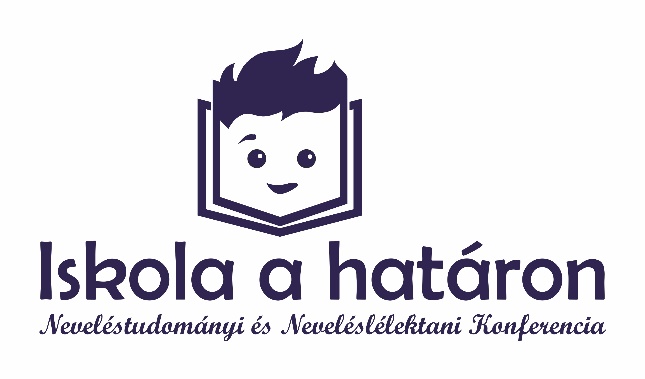 REGISZTRÁCIÓS ŰRLAPRésztvevőknekIskola a határon II.Szakmai-módszertani napKülönleges bánásmódot igénylő gyermekek az intézményes nevelésbenHelye:	 Eszterházy Károly Egyetem, Comenius Campus, Sárospatak, Eötvös út 7. Telefon: +36 47 315 000Ideje:   2019. május 10.Regisztráció határideje: 	2019. május 6.A regisztrációját az alábbi e-mail címre kérjük elküldeni: humanintezet@uni-eszterhazy.hu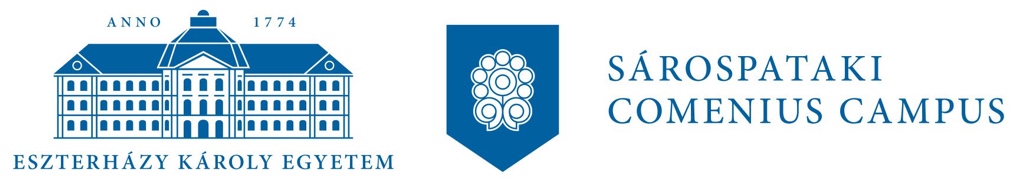 Résztvevő(k) Neve1.2.3.Intézmény e-mail címeIntézméy:Intézmény telefonszáma (nem köt.)